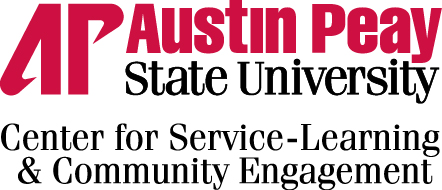 Organization Name:                                               Organization Type:Contact Person Name/Title:Phone:                                                                E-mail:LogisticsHow will students check in at the site?How will students track hours at the site?Do students meet with the site supervisor prior to starting?Are students provided with a work space?Will students be asked to bring anything with them?Will students be asked to buy anything? If so, will they be reimbursed?Will students be working under supervision?Will students be working at alternate sites?What is required of students prior to starting? Fingerprinting? Background checks? Who pays for this?Who should the site contact in case of emergency?Who should the university contact in case of emergency?Risk Identification and Tour of SiteDoes the site provide a safety orientation?Is there adequate parking for students?Will students be working in a high crime area?Will students be interacting with individuals who have a criminal background or a history of physical violence?Will the learning site request emergency contact information for students?Will the student be required to work alone at night (between 6 p.m. and 8 p.m.)?Are exits clearly marked?Is there an emergency evacuation plan?Is there any damage to the site that may create a hazard for students?Does the learning site carry liability insurance? Any other insurance?Privacy and EvaluationsAre students allowed to take pictures or videos?Will students be asked to sign a confidentiality waiver?Will there be evaluations required? By whom?Discussed what should be included in an onsite orientation for students.University Representative Signature: _____________________________ Date:__________Title: __________________________________________________________